ITU-T Q9/15 thanks IEEE 802.1 for your liaison response to our liaison COM15-LS076 on the specifics of the Distributed Resilient Network Interconnect.  This response provided answers to our questions, which will help us consider the use of DRNI in our work in progress on MDSP.  In the course of developing MDSP, we anticipate needing to solicit your input with additional questions.We would appreciate IEEE 802.1 sharing upcoming updates to IEEE P802.1AX-REV, and we look forward to continued interaction between our organizations.ITU-T Q9/15 will be meeting next in Shanghai, China, 1-5 September 2014.________________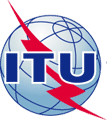 INTERNATIONAL TELECOMMUNICATION UNIONINTERNATIONAL TELECOMMUNICATION UNIONINTERNATIONAL TELECOMMUNICATION UNIONINTERNATIONAL TELECOMMUNICATION UNIONINTERNATIONAL TELECOMMUNICATION UNIONINTERNATIONAL TELECOMMUNICATION UNIONCOM 15 – LS 116 – ETELECOMMUNICATION
STANDARDIZATION SECTORSTUDY PERIOD 2013-2016TELECOMMUNICATION
STANDARDIZATION SECTORSTUDY PERIOD 2013-2016TELECOMMUNICATION
STANDARDIZATION SECTORSTUDY PERIOD 2013-2016TELECOMMUNICATION
STANDARDIZATION SECTORSTUDY PERIOD 2013-2016TELECOMMUNICATION
STANDARDIZATION SECTORSTUDY PERIOD 2013-2016TELECOMMUNICATION
STANDARDIZATION SECTORSTUDY PERIOD 2013-2016TELECOMMUNICATION
STANDARDIZATION SECTORSTUDY PERIOD 2013-2016TELECOMMUNICATION
STANDARDIZATION SECTORSTUDY PERIOD 2013-2016English onlyOriginal: EnglishEnglish onlyOriginal: EnglishEnglish onlyOriginal: EnglishQuestion(s):Question(s):9/159/15LIAISON STATEMENTLIAISON STATEMENTLIAISON STATEMENTLIAISON STATEMENTLIAISON STATEMENTLIAISON STATEMENTLIAISON STATEMENTLIAISON STATEMENTSource:Source:ITU-T Study Group 15ITU-T Study Group 15ITU-T Study Group 15ITU-T Study Group 15ITU-T Study Group 15ITU-T Study Group 15Title:Title:LS/r on Multi Domain Segment network Protection (reply to IEEE802.1-LS016)LS/r on Multi Domain Segment network Protection (reply to IEEE802.1-LS016)LS/r on Multi Domain Segment network Protection (reply to IEEE802.1-LS016)LS/r on Multi Domain Segment network Protection (reply to IEEE802.1-LS016)LS/r on Multi Domain Segment network Protection (reply to IEEE802.1-LS016)LS/r on Multi Domain Segment network Protection (reply to IEEE802.1-LS016)LIAISON STATEMENTLIAISON STATEMENTLIAISON STATEMENTLIAISON STATEMENTLIAISON STATEMENTLIAISON STATEMENTLIAISON STATEMENTLIAISON STATEMENTFor action to:For action to:For action to:IEEE 802.1IEEE 802.1IEEE 802.1IEEE 802.1IEEE 802.1For comment to:For comment to:For comment to:-----For information to:For information to:For information to:-----Approval:Approval:Approval:ITU-T SG15 meeting (Geneva, 4 April 2014)ITU-T SG15 meeting (Geneva, 4 April 2014)ITU-T SG15 meeting (Geneva, 4 April 2014)ITU-T SG15 meeting (Geneva, 4 April 2014)ITU-T SG15 meeting (Geneva, 4 April 2014)Deadline:Deadline:Deadline:29 August 201429 August 201429 August 201429 August 201429 August 2014Contact:Contact:Tom Huber
Rapporteur Q9/15Tom Huber
Rapporteur Q9/15Tom Huber
Rapporteur Q9/15Tom Huber
Rapporteur Q9/15Tel: +1.630.798.6625
Email: tom.huber@coriant.com Tel: +1.630.798.6625
Email: tom.huber@coriant.com Contact:Contact:Han Li
Associate Rapporteur Q9/15 Han Li
Associate Rapporteur Q9/15 Han Li
Associate Rapporteur Q9/15 Han Li
Associate Rapporteur Q9/15 Tel: +86.13501093385
Email: lihan@chinamobile.com Tel: +86.13501093385
Email: lihan@chinamobile.com 